Noot 1: bij de eerste  hercertificering dienen de uren bijscholing gestaltgerelateerd te zijn en gevolgd bij docenten/therapeuten aangesloten bij de NVAGT / EAGT.  Noot 2:  bij de tweede en volgende hercertificering zijn ook andere vak gerelateerde bijscholingen toegestaan (in overleg). 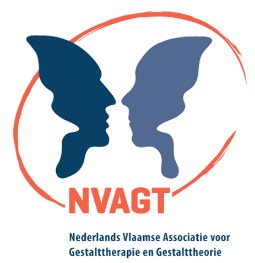 NVAGT  LidmaatschappenNVAGT  LidmaatschappenNVAGT  LidmaatschappenGecertificeerd lidmaatschapGecertificeerd lidmaatschapGestaltprofessionalGestaltprofessionalGestaltprofessionalNetwerklidNetwerklidNetwerklidGestalt-therapeutGestalt-supervisorTherapeutCoach/CounsellorProfessional(Docent/Adviseur etc.)StudentNestorNetwerklidVooropleiding NLVL - WO/HBO mensgericht - WO/HBO + PsBk certificaatHOLT/HOKT mensgericht- WO/HBOmensgericht- WO/HBO + PsBk certificaatHOLT/HOKT mensgerichtWO/HBOHOLT/HOKTWO/HBOHOLT/HOKTWO/HBOHOLT/HOKTWO/HBOHOLT/HOKTGestalt-educatie 1450 uur1450 uur1450 uur940 uur320 uur NSGIVC KemplerVoorheentherapeut of professionalBelangstel-lendenOverige kennisOntwikkelings-psychologie18 uurPsycho-pathologie18 uurDSM IV of V18 uurOntwikkelings-psychologie 18 uurPsycho-pathologie18 uurDSM IV of V18 uurEthische code Ja + beroepscode Gestalt-therapeutJa + beroepscode SupervisorJa + beroepscode Gestalt-therapeutJa + beroepscode Gestalt-professionalJa + beroepscode Gestalt-professionalJaJaJaNL Extra eisen VOG VOGVOGVOGVOGBeroeps-aansprakelijkheids-verzekeringjajajajajavia opleidings-instituutneeneeHercertificering (elke 5 jaar) zie noot 1 en 2Bijscholingmin. 100 uur :*30 uur congressen /workshops etc.*70 uur intervisie waarvan min. 20 uur supervisieBijscholingmin. 100 uur:*30 uur congressen /workshops etc.*70 uur intervisie waarvan min. 20 uur supervisieplus tenminste 20 uur supervisie gevenBijscholingmin. 100 uur:*30 uur congressen /workshops etc.*70 uur intervisie waarvan min. 20 uur supervisieBijscholing min. 100 uur:*30 uur congressen /workshops etc.*70 uur intervisie waarvan min. 20 uur supervisieMinimaal 100 uur bijscholing